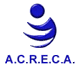 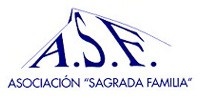 XXII CONCENTRACIÓN ACRECA DE SENDERISMO GRANADA 2024BOLETÍN DE INSCRIPCIÓNASOCIACIÓN PARTICIPANTE: 	La cuota de participante incluye: Acto de bienvenida; Autobús para desplazamientos; picnic para las excursiones y Cena de clausura.La Cuota de acompañante incluye: Acto de bienvenida y cena de ClausuraEl hotel elegido para la concentración es el Hotel ABADES NEVADA PALACE****. El precio de las 4 noches en habitación doble en régimen de AD (Alojamiento y desayuno) es de 240 € por persona.El precio de las 4 noches en habitación Individual en régimen de AD (Alojamiento y desayuno) es de 420 € por persona.Parking bajo demanda y sujeto a disponibilidad, con pago a la llegada del hotel: 12,50€ Iva incluido 24 horas.Según numero de acompañantes inscritos, se programaran actividades paralelas de cuyo importe se informará.Para la reserva y pago del hotel (ampliación de fechas o distinto tipo de habitaciones, siempre bajo disponibilidad), contactad con MIGUEL MENDOZA. El correo de la persona encargada de nuestro grupo es socios@asociacionsagradafamilia.comDATOS DE CONTACTODATOS DE CONTACTODELEGADO DE EQUIPOTELÉFONO(S) DE CONTACTOCORREO ELECTRÓNICOCUOTA DE INSCRIPCIÓNCUOTA DE INSCRIPCIÓNPARTICIPANTEPARTICIPANTE155 €ACOMPAÑANTEACOMPAÑANTE80 €HOTEL HABITACION DOBLEHOTEL HABITACION DOBLE240 €HOTEL HABITACION INDIVIDUALHOTEL HABITACION INDIVIDUAL420 €NºNIFNOMBRE Y APELLIDOSTIPO HABITACIÓNTALLA12345678910FORMA DE PAGO DE INSCRIPCIONES Y HOTEL (MEDIANTE TRANSFERENCIA)FORMA DE PAGO DE INSCRIPCIONES Y HOTEL (MEDIANTE TRANSFERENCIA)IBANES47 2100 7465 1613 0034 9428BENEFICIARIOASOCIACIÓN DE EMPLEADOS DE CAJA GRANADACONCEPTOInscripción y hotel XXII Concentración ACRECA Senderismo